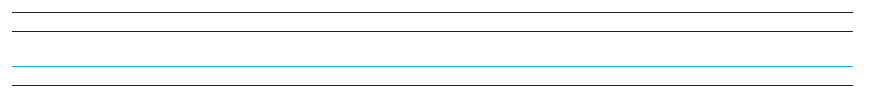 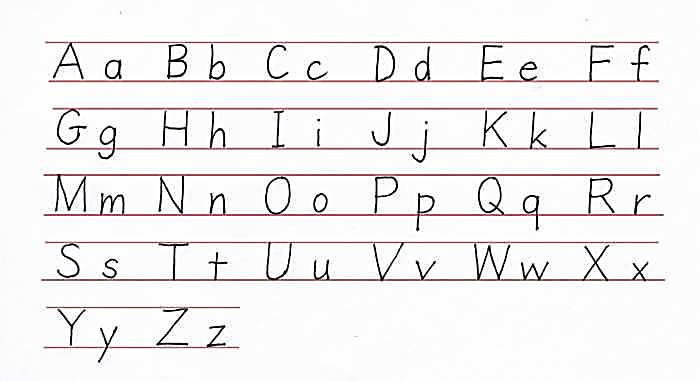 Name①Let’s listen②自分が紹介する人物やキャラクターをカードで表してみよう。（分からない英語はエリン先生に聞いてみよう。　エリン先生、Help!!）③書く時のポイントに気をつけて、クイズシートにていねいに書こう。【ふりかえり】　　よくできた！◎　　できた！〇　　次こそ！△外国語の授業に興味をもって参加しましたか。　　　　　　　　　　　　　　【　　　　】英語を自分からすすんで聞いたり、話したりしようとしましたか。　　　　　【　　　　】今日の授業で気づいたこと、がんばったこと、できるようになったことを書こう！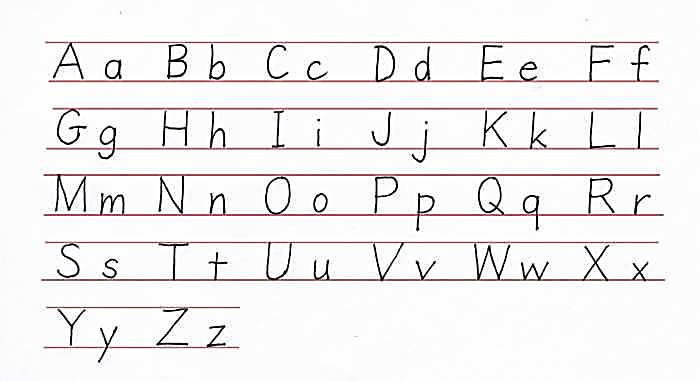 